Emerissa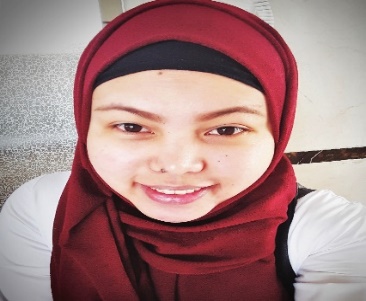 Emerissa.364105@2freemail.com 	 PERSONAL-PROFILEDate of Birth: May, 28,  1992Gender:  FemaleNationality:  FilipinoVisa Status: Cancellation VisaCAREER OBJECTIVESTo enhance my working capacities, professional skills, business Efficiencies and to serve my organization in best possible way with sheer determination and commitment.SUMMARY OF QUALIFICATIONSCustomer Service and Relation		       Detail Oriented and OrganizedCoast Efficiency and Streamlining                          Training and DelegatingPROFESSIONAL EXPERIENCEMajid Al Futtaim Hypermarket LLCCarrefour| 2years, Dubai, UAECashier AssociateResponsibilities:Receive payment by cash, check, credit cards, vouchers, or automatic debits.Issue receipts, refunds, credits, or change due to customers.Count money in cash drawers at the beginning of shifts to ensure that amounts are correct and that there is adequate change.Greet customers entering establishments.Maintain clean and orderly checkout areas.Establish or identify prices of goods, services or admission, and tabulate bills using calculators, cash registers, or optical price scanners.Issue trading stamps, and redeem food stamps and coupons.Resolve customer complaints.Answer customer’s questions, and provide information on procedures or policies.World Business Network Inc.2F COCOFED Bldg., 144 Amorsolo St., Legazpi Village., Makati City PhilippinesCustomer Service Representative | 6 Months Manila, PhilippinesResponsibilities:Attracts potential customers by answering product and service questions; suggesting information about other products and services.Maintains customer records by updating account information.Resolves product or service problems by clarifying the customer's complaint; determining the cause of the problem; selecting and explaining the best solution to solve the problem; expediting correction or adjustment; following up to ensure resolution.Watsons (Health and Beauty Products)SM CITY MANILA BRANCHConception cor. Arroceros & San Marcelino St. Metro Manila, PhilippinesPromoter | 7 MonthsResponsibilities:Demonstrate and provide information on promoted products/services.Create a positive image and lead consumers to use it.Distribute product samples, brochures, flyers etc. to source new sales opportunities.AREA OF EXPERTISECash ManagementStock ManagementVisual MerchandisingChecking DeliveriesCustomer InteractionGiving Productive adviceHealth and Safety procedureEDUCATIONLeyte Normal University, Tacloban City, PhilippinesBachelor of Science in Hotel and Restaurant Management(Major in Hotel and Restaurant Management) | 4 YearsLEADERSHIP TRAININGCareer Opportunity in the Hospitality IndustryHRM 11 - Event Management | July 5, 2012OCTA CONSULTANCY SERVICES, AN ORIENTATION SEMINAR ON PROFESSIONALDevelopment and Property Management SystemLeyte Park Hotel and Resort | February 21, 2010	LANGUAGEFilipino and English COMPUTER KNOWLEDGEMS Office and MS ExcelPascalDECLARATION      I hereby certify that above information is true and correct to the best of my knowledge and belief.